Italiani tra i più mammoni d’Europa, Eurostat: “Il 67% dei giovani adulti tra i 18 e i 34 anni vive con i genitori”di F. Q. | 22 ottobre 2016 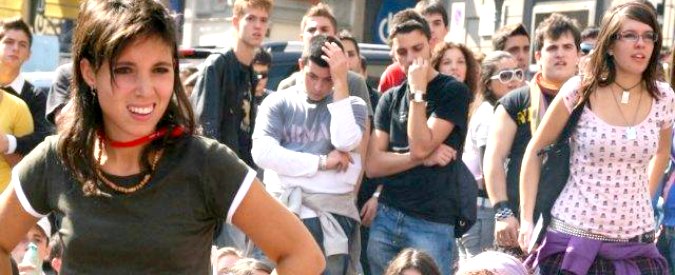 L’Italia è superata per percentuale di mammoni solo dalla Slovacchia (69,6%) e seguita da Malta (66,1%) mentre è molto lontana dalla Francia (34,5%, dato in calo), dalla Germania (43,1%) e dal Regno Unito (34,3%) ma soprattutto dalla Danimarca (19,7%)di F. Q. | 22 ottobre 2016 Gli italiani sono tra i più mammoni d’Europa. Oltre due terzi dei “giovani adulti”, ovvero coloro che hanno tra i 18 e i 34 anni, in Italia vive a casa con i genitori, una percentuale (67,3%) che nel 2015 cresce rispetto al 2014 e si conferma al top nell’Unione europea (dietro solo alla Slovacchia) con quasi 20 punti di differenza rispetto al 47,9% medio europeo. Lo rileva Eurostat secondo cui il divario cresce ancora nella fascia tra i 25 e i 34 anni. In questa fascia i giovani a casa con mamma passano dal 48,4% del 2014 al 50,6% a fronte del 28,7% in Ue e del 3,7% in Danimarca.La percentuale dei giovani adulti che vivono a casa con i genitori è cresciuta di quasi due punti tra il 2014 e il 2015 passando dal 65,4% al 67,3% mentre in Ue è scesa passando dal 48,1% al 47,9%. L’Italia è superata per percentuale di mammoni solo dalla Slovacchia (69,6%) e seguita da Malta (66,1%) mentre è molto lontana dalla Francia (34,5%, dato in calo), dalla Germania (43,1%) e dal Regno Unito (34,3%) ma soprattutto dalla Danimarca (19,7%). La tendenza dei giovani italiani a non lasciare la casa dei genitori è ancora più evidente nella fascia tra i 25 e i 34 anni, ovvero quella nella quale si sono terminati gli studi e si dovrebbe cominciare a lavorare. In Italia, anche a causa della scarsa occupazione dei giovani, la percentuale di coloro che sono tra i 25 e i 34 anni e vivono con i genitori ha raggiunto il 50,6% (era al 44% nel 2011) con quasi 22 punti in più rispetto alla media europea (dietro solo alla Grecia con il 53,4%). La distanza è siderale rispetto ai paesi del Nord Europa (3,7% la Danimarca, 3,9% la Svezia) ma anche rispetto alla Francia (10,1%, in calo di un punto), il Regno Unito (16%) e la Germania (19,1%) mentre la Spagna è al 39,1%. Se si guarda alla fascia dei più giovani (18-24 anni) vive in casa il 94,5% del totale (79,1% in Ue) mentre tra i 20 e i 24 anni la percentuale scende al 93% (è al 59,8% in Francia).Sono mammoni soprattutto i maschi con il 73,6% del totale tra i 18 e i 34 anni (quasi 3 su 4), in crescita dal 71,8% del 2014. La percentuale di quelli tra i 25 e i 34 anni cresce dal 56,8% al 59,3% con oltre 24 punti in più rispetto alla media europea. Le donne in questa fascia di età restano a casa nel 41,7% dei casi. Ma non tutti quelli che restano a casa con i genitori lo fanno in assenza di un’occupazione: il 40,3% di quelli che vivono con i genitori in questa fascia di età – rileva Eurostat – lavora full time mentre il 18,8% si dichiara ancora studente e il 24,3% si dice disoccupato.L’Italia è al top in Europa anche per parti di mamme ultracinquantenni. Nel 2014 – secondo gli ultimi dati pubblicati da Eurostat – in Europa sono nati 1.019 bambini da mamme over cinquanta e tra questi 303 sono nati da mamme italiane. Nel nostro Paese il fenomeno è più che raddoppiato dal 2007 quando erano state 141. Oltre 2.800 bambini sono nati da mamme tra i 45 e i 49 anni (13.382 in tutta Europa) mentre 36.654 sono nati da mamme tra i 40 e i 44 anni (214.706 in tutta Europa). Le mamme over 50 nel 2014 sono state 177 nel Regno Unito e 103 in Francia mentre in Germania sono state 91. I bambini nati da mamme tra i 20 e i 24 anni in Italia nello stesso periodo sono stati 46.029 (in calo dagli oltre 52.000 del 2007) a fronte dei 125.377 nel Regno Unito, dei 109.500 in Francia e degli oltre 80.000 in Germania. Nel complesso in Italia nell’anno sono nati 502.000 bambini.I  MAMMONISpiega le percentuali:__________________________________________________________________69,6%_______________________________________________________________67,3%_______________________________________________________________66,1%_______________________________________________________________43,1%_______________________________________________________________34,3%_______________________________________________________________2)___________________________________________________________________19,7%_______________________________________________________________50,6%_______________________________________________________________53,4%_______________________________________________________________3,7%________________________________________________________________3,9%________________________________________________________________Perché’ l’articolo fa una distinzione per i giovani tra i 25 ed i 34 anni?________________________________________________________________Sono più gli uomini a restare in casa con i genitori o le donne? (Percentuali)_________________________________________________________________A che cosa si riferiscono le seguenti cifre del 2014?303 bambini________________________________________________________________177 bambini________________________________________________________________103 bambini________________________________________________________________91 bambini_________________________________________________________________Perché’, secondo il commento dell’ultimo paragrafo, è maggiore la percentuale di giovani che vivono con i genitori in Italia rispetto alla Germania? CHIAVI:I  MAMMONISpiega le percentuali:Percentuale dei giovani tra i 18 e i 34 anni che vivono con i genitori.69,6% in Slovacchia67,3% in Italia66,1% a Malta43,1% in Germania34,3% nel Regno Unito19,7% in DanimarcaPercentuale dei giovani tra i 25 e i 34 anni che vivono con i genitori.50,6% in Italia53,4% in Grecia3,7% in Danimarca3,9% in SveziaPerche’ l’articolo fa una distinzione per i giovani tra i 25 ed i 34 anni?____________________________________________________________________Sono piu’ gli uomini a restare in casa con i genitori o le donne? (Percentuali)(Tra i 18 ed i 34 anni, il 73,6% sono uomini rispetto al 41,7% di donne.) _______________________________________________________A che cosa si riferiscono le seguenti cifre del 2014?303 bambini      nati da mamme ultracinquantenni in Italia177 bambini                                                                      nel Regno Unito103 bambini                                                                        in Francia91 bambini                                                                           in Germania.Perche’, secondo il commento dell’ultimo paragrafo, e’ maggiore la percentuale di giovani che vivono con i genitori in Italia rispetto alla Germania? MD.